                                                 SEMBLANZA ACADÉMICA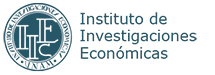 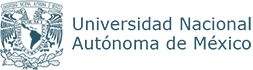 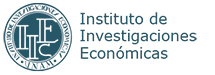 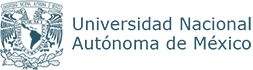 DR. ARMANDO SÁNCHEZ VARGAS INVESTIGADOR TITULAR “C” DE TIEMPO COMPLETOMIEMBRO DEL SNI NIVEL IIInstituto de Investigaciones EconómicasUniversidad Nacional Autónoma de MéxicoTel. 56 22 72 50  Ext. 42347E-mail: armando_sanchez123@hotmail.com asanchez@vt.eduEl Dr.  Armando Sánchez Vargas es Licenciado en Economía por la Escuela Nacional de Estudios Superiores Acatlán de la UNAM, Maestro en Economía por la UNAM y Master of Arts in Economics por Virginia Polytechnic Institute en Estados Unidos y Doctor en Economía por la Facultad de Economía (FE) de la UNAM. Recibió mención honorífica en cada uno de los grados académicos en México y fue merecedor de dos becas CONACYT para completar sus estudios de posgrado. Actualmente, es Investigador Titular “C” de Tiempo Completo, adscrito al Instituto de Investigaciones Económicas (IIEc) de la UNAM, cuenta con el Nivel “D” del Programa de Primas al Desempeño del Personal Académico de Tiempo Completo (PRIDE) y forma parte del Sistema Nacional de Investigadores (SNI) con el Nivel II. Sus líneas de interés académico son la pobreza, el cambio climático, la energía, la macroeconomía y la econometría. Recibió el reconocimiento distinción Universidad Nacional para Jóvenes Académicos en investigación (RDUNJA) en 2011 y el premio Universidad Nacional en el área de docencia 2017.Ha realizado diversas estancias de investigación y ha asistido a cursos de actualización en instituciones tales como Cambridge University en Inglaterra, University of Pennsylvania, University of California at Berkeley, Brown University y Levy Institute en Estados Unidos, cabe mencionar que todos los cursos fueron financiados con becas de dichas universidades, Ford Foundation y Grupo Santander. Su participación en los proyectos y estancias de investigación le han ayudado a colaborar en redes multidisciplinarias y con instituciones a nivel nacional e internacional como el PINCC y el PUED de la UNAM, varias universidades nacionales y las universidades mencionadas previamente. En dichas redes participan académicos e investigadores, así como alumnos de licenciatura, maestría y doctorado. Su trayectoria dentro de la UNAM es amplia, ha sido Profesor de Asignatura A Interino en la Facultad de Economía (FE) de la UNAM durante 17 años  impartiendo cátedra a alumnos de licenciatura, especialidad, maestría, diplomado y doctorado, ha impartido cursos de actualización a profesores. Además es Tutor de Posgrado en el IIEc donde ha impartido cursos de posgrado. Ha ocupado las plazas de Técnico Académico titular “B” tiempo completo, Profesor de Carrera Asociado Nivel “C” de Tiempo Completo Interino en el Posgrado en Economía y desde 2008 se integró a la planta académica del IIEc como Investigador Titular “A” de Tiempo Completo Interino, ocupando desde 2010 a la fecha el cargo de Coordinador del Centro de Análisis Macroeconométrico y Prospectiva del IIEc. En 2011 recibió el nombramiento de investigador titular “B” de tiempo completo definitivo y desde 2015 ocupa la plaza de investigador titular “C” de tiempo completo definitivo en el IIEc, ambos puestos los obtuvo mediante concursos de oposición abierta.Su trayectoria en docencia ha sido amplia, Armando ha sido Profesor Invitado en 21 Cátedras en universidades tales como University of California at Berkeley en Estados Unidos, Université Paris 1 Panthéon Sorbonne en Francia, Universidad Técnica Particular de Loja en Ecuador, Universidad Nacional de Costa Rica, Facultad Latinoamericana de Ciencias Sociales y CAPTAC-CEPAL-ONU. En la UNAM, ha impartido 145 asignaturas: 80 de licenciatura, 50 de posgrado, 10 diplomados y 5 cursos de actualización en las sedes de la FE, el Posgrado en Economía con sede en el IIEc y la FES Acatlán. Entre las materias que ha impartido destacan: Probabilidad y Estadística, Econometría, Macroeconomía, Política Monetaria, Política Social y Pobreza. Así mismo, ha impartido 7 cursos en otras universidades e instituciones de prestigio a nivel nacional tales como la Universidad Autónoma del Estado de México, la Universidad Tecnológica de Tabasco, la Universidad Michoacana de San Nicolás de Hidalgo y el MIDE de BANXICO. Cabe destacar que ha dirigido 33 tesis: 4 de doctorado, 11 de maestría, 1 de especialidad y 17 de licenciatura; además ha participado en 19 comités de evaluación de doctorado. Su compromiso con la academia y la vinculación de los alumnos a la resolución de problemas económicos actuales se ha visto reflejado en la elaboración de 2 libros de apoyo a la docencia titulados “Introducción a la Teoría de Cópulas y sus Aplicaciones en Economía” y “Manual: Introducción a la Econometría con Stata”, los cuales han sido resultado de sus cursos y la interacción con sus alumnos y financiados por proyectos PAPIME. A lo largo de su trayectoria académica, Armando ha publicado 32 artículos en revistas arbitradas nacionales e internacionales de alto impacto indexadas en Scopus, Thomson Reuters Master Journal List, Elsevier, JSTOR y CONACYT, destacando Climatic Change, Journal of International Money and Finance, Ocean & Coastal Management, Journal of the Science of Food and Agriculture, Contaduría y Administración, Metroeconómica, Journal of Applied Economics, CEPAL Review, El Trimestre Económico, Investigación Económica, Banca Nazionale del Lavoro y Quarterly Review. Así mismo, es autor de un libro financiado por el Programa de Investigación de Cambio Climático de la UNAM, ha participado como coautor en 3 libros y ha escrito 15 capítulos en libros con ISBN, publicados en editoriales tales como: Springer, The Apple Academic Press, Porrúa, Benemérita Universidad Autónoma de Puebla, el Instituto de Investigaciones Jurídicas de la UNAM, Fondo de Cultura Económica, Plaza y Valdés-DGAPA. Además, cuenta con 1 publicación electrónica en Berkeley College of Natural Resources en University of California at Berkeley. Finalmente, participó como revisor técnico del libro Moneda, Banca y Mercados Financieros de F. Mishkin de la editorial Pearson Education.Durante su trayectoria académica Armando ha sido responsable de 10 proyectos de investigación, corresponsable de 3 y colaborador en 11, todos con financiamiento nacional e internacional. Los proyectos como responsable se desglosan en: 1 proyecto PAPIME, 4 proyectos PINCC, 3 proyectos PAPIIT, 1 proyecto CONACYT fondos sectoriales y 1 proyecto multidisciplinario UNAM-SENER titulado “Sistema de Modelación Integral del Sector Energético (SIMISE)”, el cual es dirigido por la Coordinación de Innovación y Desarrollo de la UNAM, y es financiado por la SENER. Los proyectos como corresponsable han sido: 2 proyectos PAPIIT y 1 macroproyecto de la UNAM. Adicionalmente, nivel nacional ha colaborado en 1 proyecto PAPIME, 2 proyectos PAPIIT y 2 proyectos CONACYT, y a nivel internacional ha colaborado en 2 proyectos con University of California at Berkeley, 1 con Brown University, Florida International University y Santander Universities, 1 con Levy Institute of New York y en 2 proyectos con la Universidad Técnica Particular de Loja en Ecuador. Cabe destacar que los fondos para investigación y formación académica han sido proporcionados por la  Universidad de California en Berkeley, Hewlett Packard, Brown University, Santander Universities, Levy Institute, ONU, Cambridge University, la Fundación Ford y la SENER, lo cual ha repercutido también en la generación de recursos extraordinarios y al desarrollo de la infraestructura para la investigación en el IIEc. Como representante en el Posgrado, fungió como Representante del Campo de Conocimiento de Teoría y Método de la Economía del Posgrado en Economía de la UNAM, fue el Representante del Comité Académico del Posgrado en Economía del IIEc y Coordinador Académico de la Especialidad en Econometría. Adicionalmente, forma parte del Comité de Evaluación de los Proyectos PAPIIT, del Comité Dictaminador del Concurso de Tesis PUMA, del Comité Asesor de Especialistas en Concursos de Oposición Abierta para Plazas en el IIEc y del Comité para Acceso a la Maestría y el Doctorado del Posgrado de Economía de la UNAM. Además, participó como Miembro del Registro de Evaluadores acreditados por CONACYT para la Evaluación de los Proyectos de Investigación con Fondos CONACYT, las Cátedras CONACYT, las Estancias Sabáticas Nacionales e Internacionales, así como las repatriaciones y retenciones. También, forma parte del Comité Editorial de la revista Investigación Económica y ha arbitrado en revistas nacionales e internacionales, tales como Journal of Poverty y Energy Policy de Elsevier Journals. Finalmente, ha coordinado y dirigido 12 eventos académicos y ha participado como ponente en 107 reuniones académicas a nivel nacional (78) e internacional (29).Actualmente estuvo haciendo una Estancia de Investigación en la University of Pennsylvania, colaborando con  un grupo multidisciplinario en el tema de pobreza, esto con miras de actualizar su conocimiento en el área de Evaluación de Políticas Públicas y Econometría en una de las universidades más prestigiadas del mundo.